Մանկական բժիշկների հայկական ասոցիացիայի, Հայկական ակնաբուժության նախագծի և Լոս Անջելեսի մանկական հիվանդանոցի ՄԱՆԿԱԲՈՒԺԱԿԱՆ ԿՈՆՖԵՐԱՆՍՀայկական ակնաբուժության նախագծի և Լոս Անջելեսի մանկական հիվանդանոցի 21-րդ միջազգային համաժողովի և Հայաստանի մանկական բժիշկների 9-րդ ազգային կոնֆերանսի շրջանակներում       Հոկտեմբերի 20-21, 2023թ., ք.ԵրևանԴաբլԹրի Հիլթոն հյուրանոց և Zoom (հիբրիդային ձևաչափով)ԾՐԱԳԻՐ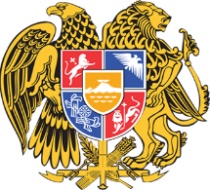 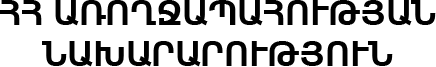 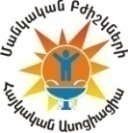 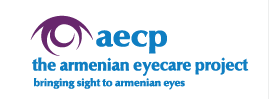 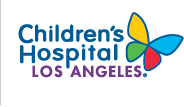 ԺամԹեմաԶեկուցողՀաստատությունԵրկիր13։00-13։30       Գրանցում13։00-13։30       Գրանցում13։00-13։30       Գրանցում13։00-13։30       Գրանցում13։00-13։30       ԳրանցումՎարողներ` Աշոտ Սարգսյան, Էյալ Բեն - Իսահակ, Սերգեյ Սարգսյան Վարողներ` Աշոտ Սարգսյան, Էյալ Բեն - Իսահակ, Սերգեյ Սարգսյան Վարողներ` Աշոտ Սարգսյան, Էյալ Բեն - Իսահակ, Սերգեյ Սարգսյան Վարողներ` Աշոտ Սարգսյան, Էյալ Բեն - Իսահակ, Սերգեյ Սարգսյան Վարողներ` Աշոտ Սարգսյան, Էյալ Բեն - Իսահակ, Սերգեյ Սարգսյան 13։30-13։45ԲացումԱշոտ ՍարգսյանՄանկական բժիշկների հայկական ասոցիացիայի նախագահ ՀՀ13։30-13։45ԲացումՆունե Փաշայան/Լիլիթ Ավետիսյան (ենթակա է հաստատման)ՀՀ ԱՆՀՀ13։30-13։45ԲացումՆունե Եղիազարյան«Հայկական ակնաբուժության նախագիծ» բարեգործական հիմնադրամի տնօրենՀՀ13։30-13։45ԲացումԷյալ Բեն - ԻսահակՄանկաբույժ, Լոս Անջելեսի մանկական հիվանդանոցԿլինիկական մանկաբուժության պրոֆեսոր, Քեքի բժշկության դպրոց, Հարավային Կալիֆոռնիայի համալսարանԱՄՆ13։45-14։25Դեպրեսիայի վարումը ընդհանուր մանկաբույժի պրակտիկայումՍտեֆանի ՄերսիԱԱՊ համակարգում Վարքագծային և հոգեկան առողջության ծառայության բժշկական տնօրեն, Զարգացման խանգարումների գերազանցության համալսարանական կենտրոն,  Հարավային Կալիֆոռնիայի համալսարանի (ՀԿՀ) Կեքի բժշկական դպրոցԱՄՆ14:25 –15։10Դեռահասների սնուցման խանգարումներըԴայանա ՏանակաԴեռահասների առողջության կենտրոնի բժշկական տնօրեն, Լոս Անջելեսի մանկական հիվանդանոցԱՄՆ15։10-15։40ՕստեոմիելիտԱնի ՄարգարյանՈւիգմոր կանանց և երեխաների հիվանդանոցի մանկաբույժ-ռևմատոլոգՀՀ15:40-16:10Ոսկրամկանային ցավը մանկական հասակում․ ե՞րբ անհանգստանալՄելիսսա ԲենտՄանկական օրթոպեդիկ կլինիկայի օրթոպեդ, Լոս Անջելեսի մանկական հիվանդանոց, Օրթոպեդիայի դոցենտ, ՀԿՀ Կեքի բժշկական դպրոց ԱՄՆ16։10-16։30                                                                             Սուրճի ընդմիջում16։10-16։30                                                                             Սուրճի ընդմիջում16։10-16։30                                                                             Սուրճի ընդմիջում16։10-16։30                                                                             Սուրճի ընդմիջում16։10-16։30                                                                             Սուրճի ընդմիջումՎարողներ՝ Կարինե Սիմոնյան, Կարինե ՍարիբեկյանՎարողներ՝ Կարինե Սիմոնյան, Կարինե ՍարիբեկյանՎարողներ՝ Կարինե Սիմոնյան, Կարինե ՍարիբեկյանՎարողներ՝ Կարինե Սիմոնյան, Կարինե ՍարիբեկյանՎարողներ՝ Կարինե Սիմոնյան, Կարինե Սարիբեկյան16։30-16։50ՀՀ Մանկաբուժական ծառայության կադրային ապահովության խնդիրները ԱԱՊ համակարգումԿարինե ՍարիբեկյանՀՀ ԱՆ ԱԱԻ տնօրենի գլխավոր խորհրդական, ԵՊԲՀ հանրային առողջության և առողջապահության կազմակերպման ամբիոնի դասախոսՀՀ16։50-17։20Կրկնվող տոնզիլիտներիվարումը մանկական հասակումՍերգեյ ՍարգսյանՀՀ ԱՆ խորհրդական մանկաբուժության գծով, ԵՊԲՀ դոցենտ, Արաբկիր ԲՀ-ի ԵԴԱԻ ղեկավարՀՀ17:20-17:45Նշիկներ և ադենոիդներ․ պաթոլոգիա և վիրաբուժական բուժում Քրիստիան ՀոչստիմԼՈՌ օրգանների, գլխի, պարանոցի վիրաբուժության դոցենտ, Լոս Անջելեսի հիվանդանոց, Կեքի բժշկական դպրոց ԱՄՆ17:45-18:00Ուսուցումն առցանց OPEN հարթակումԺենյա ՂազարյանԾրագրերի ղեկավար, Լոս Անջելեսի մանկական հիվանդանոցԱՄՆ18:00-18:20Հաճախ հիվանդացող երեխա՞․ կլինիկական դեպք Անահիտ ԳրիգորյանՄուրացան հիվանդանոցային համալիրի մանկաբույժ, ԵՊԲՀ մանկաբուժության թիվ 1 ամբիոնՀՀ18։20-18։40Վաղ տարիքի երեխաների բրոնխիալ օբստրուկցիաների կրկնության ռիսկի գործոններն ու կանխատեսումըԱննա ՄխիթարյանՄուրացան հիվանդանոցային համալիրի մանկաբույժ, ԵՊԲՀ մանկաբուժության թիվ 1 ամբիոնՀՀ18։40-19։00Հարց ու պատասխան2-րդ օր2-րդ օր2-րդ օր2-րդ օր13։00-13։30      Գրանցում13։00-13։30      Գրանցում13։00-13։30      Գրանցում13։00-13։30      Գրանցում13։00-13։30      ԳրանցումՎարողներ՝ Գայանե Ամարյան, Հրաչուհի ՂազարյանՎարողներ՝ Գայանե Ամարյան, Հրաչուհի ՂազարյանՎարողներ՝ Գայանե Ամարյան, Հրաչուհի ՂազարյանՎարողներ՝ Գայանե Ամարյան, Հրաչուհի ՂազարյանՎարողներ՝ Գայանե Ամարյան, Հրաչուհի Ղազարյան13։30-14:00Ավելին, քան վատ ուտող երեխա․ կերակրման խանգարումների հայտնաբերում (մաս 1)Ջեննա ԿոբարաԿլինիկական  էրգոթերապիստ, Զարգացման խանգարումների և հաշմանդամության գերազանցության համալսարանական կենտրոն, Լոս Անջելեսի մանկական հիվանդանոց ԱՄՆ14։00-14։30Ավելին, քան վատ ուտող երեխա․ կերակրման խանգարումների հայտնաբերում (մաս 2)Անետ ՓիրիջանյանԿլինիկական սննդաբան, Լոս Անջելեսի մանկական հիվանդանոց, Կալիֆոռնիայի սնուցման և դիետոլոգիայի ակադեմիայի հանրային քաղաքականության գծով փոխնախագահ, Սնուցման հարցերով մշտական կոմիտեի համանախագահ ԱՄՆ14:30-14:50Ոչ ինֆեկցիոն գաստրոէնտերիտ․ կլինիկական դեպքԱրաքսի Գրիգորյան Սուրբ Աստվածամայր բժշկական կենտրոնի մանկաբույժՀՀ14։50-15։20Քրոնիկ փորացավը մանկական հասակումՏանազ Ֆարզան ԴանիալիֆարԿեքի բժշկական դպրոցի կլինիկական մանկաբուժության դոցենտ, ուսանողական և ռեզիդենտական կրթության տնօրեն, Գաստրոէնտերոլոգիայի, հեպատոլոգիայի և նուտրիցիոլոգիայի բաժանմունք, Լոս Անջելեսի մանկական հիվանդանոցԱՄՆ15։20-15։50Սուրճի ընդմիջումՍուրճի ընդմիջումՍուրճի ընդմիջումՍուրճի ընդմիջումՎարողներ՝ Նունե Բաղդասարյան, Սերգեյ Սարգսյան Վարողներ՝ Նունե Բաղդասարյան, Սերգեյ Սարգսյան Վարողներ՝ Նունե Բաղդասարյան, Սերգեյ Սարգսյան Վարողներ՝ Նունե Բաղդասարյան, Սերգեյ Սարգսյան Վարողներ՝ Նունե Բաղդասարյան, Սերգեյ Սարգսյան 15։50-16։20Ճարպակալման վարումը երեխաների և դեռահասների շրջանումՊատրիցիա Կաստիլյո Մանկաբուժության դոցենտ, Կեքի բժշկական դպրոց, Ընդհանուր մանկաբուժության բաժանմունքի բժիշկ,Ալտա Մեդ Քաշի կառավարման ծրագրի ղեկավար, Լոս Անջելեսի մանկական հիվանդանոցԱՄՆ16։20-16։50Պատվաստումները հատուկ իրավիճակներումԼիլիթ ՄարությանՈւիգմոր կանանց և երեխաների հիվանդանոցի մանկաբույժ, Իմունիզացիայի ծառայության ղեկավարՀՀ16։50-17։50Զուգարանի վարժանքԹամար ՉորբաջյանԿայզեր Պերմանենտ բժշկական կենտրոնի զարգացման-վարքագծային մանկաբույժ, Բարձր ռիսկի նորածինների շարունակական վարման կլինիկայի տնօրենԱՄՆ17:50-18:10Հեմոլիտիկ-ուրեմիկ համախտանիշի կլինիկական դեպքԱրևիկ ՉալյանԱրաբկիր ԲՀ-ԵԴԱԻ մանկաբույժ, մանկ․ ռեանիմատոլոգ-անեսթեզիոլոգ ՀՀ18:10-18:30Ցրված սկլերոզը մանկական հասակում․ կլինիկական դեպքՇուշան ԱսատուրյանՍուրբ Աստվածամայր բժշկական կենտրոնի մանկական նյարդաբանական բաժանմունքի մանկական նյարդաբանՀՀ18։30-19:00Հարց ու պատասխան Հարց ու պատասխան Հարց ու պատասխան Հարց ու պատասխան 19:00Կոնֆերանսի ամփոփումՓակումԿոնֆերանսի ամփոփումՓակումԿոնֆերանսի ամփոփումՓակումԿոնֆերանսի ամփոփումՓակում